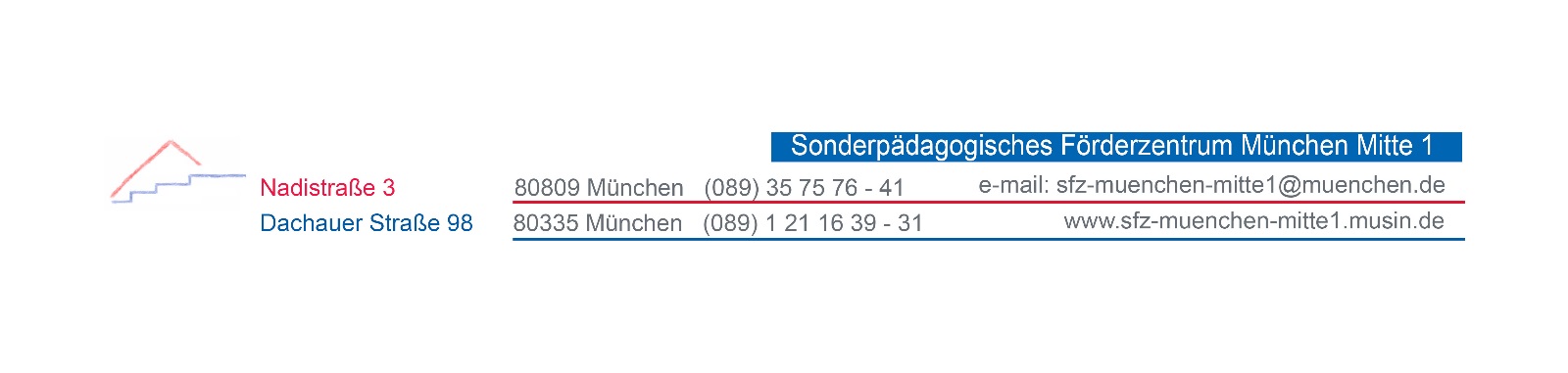 DeutschschulhausinternesCurriculumÜbersichtJahrgangsstufe 4Inhalte nach dem Grundschullehrplan plusFachkompetenzen nach Rahmenlehrplan LernenWann im Schuljahr?4.1       Sprechen und Zuhörenverstehend zuhörenzu anderen sprechenGespräche führenÜber Lernen sprechenSzenisch spielenAufmerksam zuhören, Informationen entnehmen und verarbeiten sowie situationsangemessen und adressatenbezogen zu, mit und vor anderen zu sprechen4.2  Lesen – mit Texten und weiteren        Medien umgehenLesetechnikenLesestrategienTexte erschließenTexte präsentierenLesefertigkeit, Lesegeläufigkeit und strategische Lesefähigkeit in Vernetzung mit literarischem Lernen anwenden4.3        SchreibenSchreibfertigkeitenTexte planen und schreiben:BerichtImpulsgeschichteKochanleitungTexte überarbeitenGrundlegende Schreibkompetenz anwenden und altersentsprechende Schreibaufgaben bewältigen4.4.1 Sprachgebrauch und Sprache            untersuchenSatzstrukturen:                      - Objekte (Satzergänzungen)                    - Orts- und Zeitangaben                    - Satzglieder (Umstell-/ Weg-                                        lassprobe)                    - Satzverbindungen                    -  Subjekt, PrädikatTextstrukturen:wörtliche RedeWortstrukturen:WortbausteineWortfamilienWortstämmeWortartenNomen, PronomenVerben beugen, Zeiten, ZukunftAdjektive4.4.2 Richtig schreibenWortstämme, WortfamilienMerkwörterDehnungslautestummes hks – Lautä LautGroß- und KleinschreibungWortartenZeitangabenRechtschreibstrategienGrundlegende Schreibkompetenz anwenden und altersentsprechende Schreibaufgaben bewältigen